Propriedades das inequaçõesHoje nossa aula será por videoconferência às 11h10. O link será passado por HangOut.	O desequilíbrio da balança ao lado é representado matematicamente pela desigualdade 2x + 5 < 8. Neste caso, não existe um único valor para x que satisfaça essa inequação, podendo ser 1, 2 ou valor não inteiros. 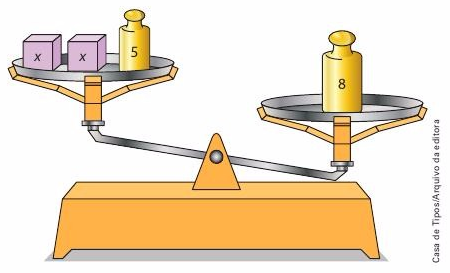 1. Quais são todos os possíveis valores de x que satisfazem a desigualdade mostrada na balança? Justifique seu raciocínio mostrando seus cálculos.________________________________________________________________________________________________________________________________________________________________________________________________________________________________________________________________________________________________________________________________2. Represente graficamente no plano cartesiano a resposta que você deu no item 1.